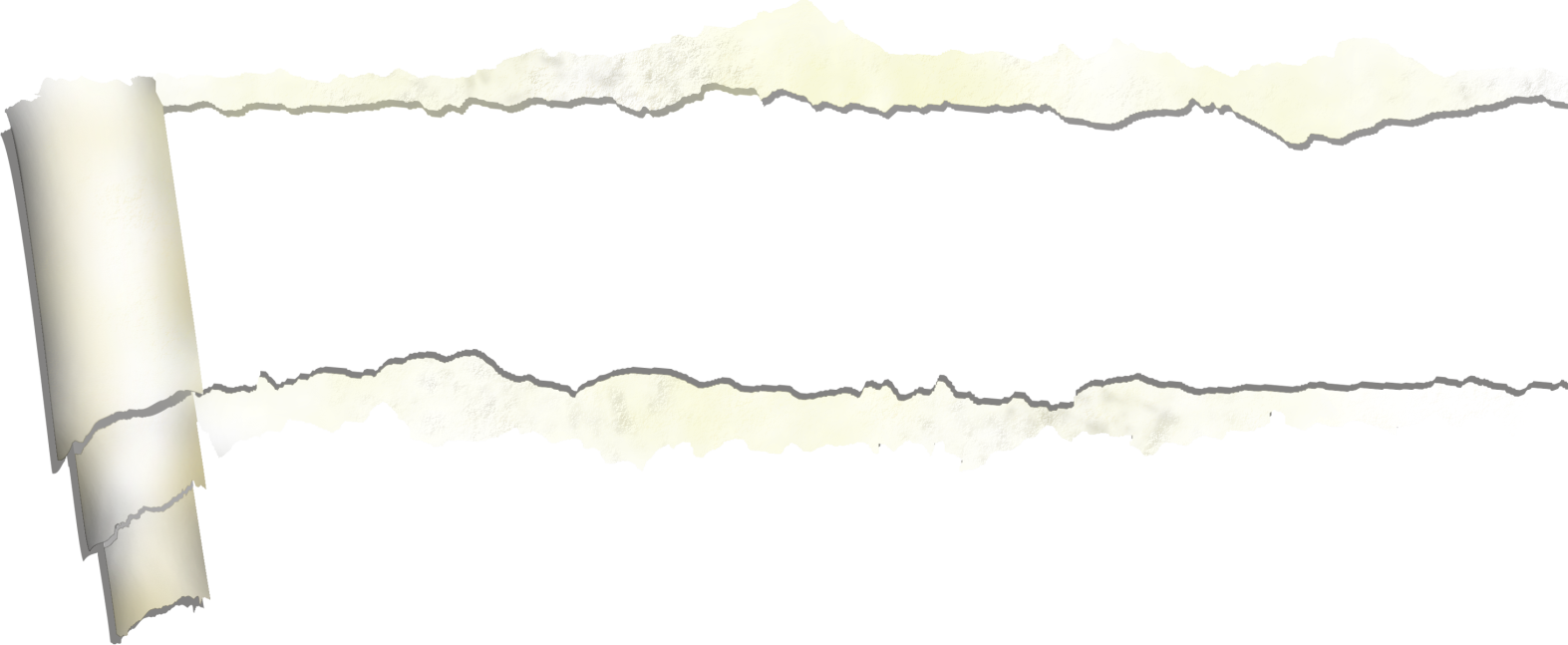 LundiMardiMercrediJeudiVendrediSamediDimanche12Rentrée3456789101112131415161718192021222324252627282930LundiMardiMercrediJeudiVendrediSamediDimanche123456 Fête Papis789101112131415161718192021222324252627 Heure d’hiver28293031 HalloweenLundiMardiMercrediJeudiVendrediSamediDimanche1 Toussaint234567891011 Armistice12131415161718192021222324252627282930LundiMardiMercrediJeudiVendrediSamediDimanche1234  Sainte Barbe5678910111213141516171819202122232425   Noël262728293031LundiMardiMercrediJeudiVendrediSamediDimanche1 Nouvel an23456 Epiphanie78910111213141516171819202122232425262728293031LundiMardiMercrediJeudiVendrediSamediDimanche12 Chandeleur345678910111213141516171819202122232425 Mardi gras26Cendres272829LundiMardiMercrediJeudiVendrediSamediDimanche1 Fête Mamies234567891011121314151617181920212223242526272829Heure Eté3031LundiMardiMercrediJeudiVendrediSamediDimanche12345Rameaux6789101112Pâques13 1415161718192021222324252627282930LundiMardiMercrediJeudiVendrediSamediDimanche1 Fête Travail2345678 Armistice9101112131415161718192021 Ascension22232425262728293031PentecôteLundiMardiMercrediJeudiVendrediSamediDimanche1234567 Fête Mères89101112131415161718192021Fête Pères222324252627282930LundiMardiMercrediJeudiVendrediSamediDimanche123 Fin d’année4567891011121314  Fête       Nationale1516171819202122232425262728293031LundiMardiMercrediJeudiVendrediSamediDimanche123456789101112131415Assomption16171819202122232425262728293031